Депутатам фракции ДПК «Ақ жол»Западно-Казахстанский областной маслихат на Ваш депутатский запрос от 14 июня 2023 года №ДЗ-224 сообщает следующее:5 июля 2023 года постоянная комиссия Западно-Казахстанского областного маслихата по вопросам инновационного развития и предпринимательства провела совместное заседание с постоянной комиссией по экономике, бюджету и финансам Уральского городского маслихата.В заседании приняли участие представители департамента государственных доходов по Западно-Казахстанской области, управление стратегии и экономического развития Западно-Казахстанской области, управление финансов Западно-Казахстанской области, управление предпринимательства и индустриально-инновационного развития Западно-Казахстанской области и Палата предпринимателей Западно-Казахстанской области, на повестке дня были обсуждены вопросы снижения ставки розничного налога на 50%.По рассмотренному вопросу постоянной комиссией областного маслихата по вопросам инновационного развития и предпринимательства предложено выносить вопрос снижения ставки розничного налога на 50% на повестку дня заседания постоянной комиссии по экономике, бюджету и финансам Уральского городского маслихата.Приложение: на 2 страницах.Председательобластного маслихата						М. МукаевИсп. А. Мукашевтел. 51-29-20БАТЫС ҚАЗАҚСТАНОБЛЫСТЫҚ МӘСЛИХАТЫ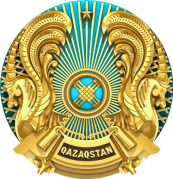 ЗАПАДНО-КАЗАХСТАНСКИЙОБЛАСТНОЙ МАСЛИХАТ 090000, Оралқаласы, Нұрсұлтан Назарбаев данғылы, 201тел.: 8(7112) 51-04-27, факс: 8(7112) 51-92-30e-mail: zkomaslihat@bk.ru_______________________№_________________________________________________090000, г. Уральск, проспект Нұрсұлтан Назарбаев, 201тел.: 8(7112) 51-04-27, факс: 8(7112) 51-92-30e-mail: zkomaslihat@bk.ru